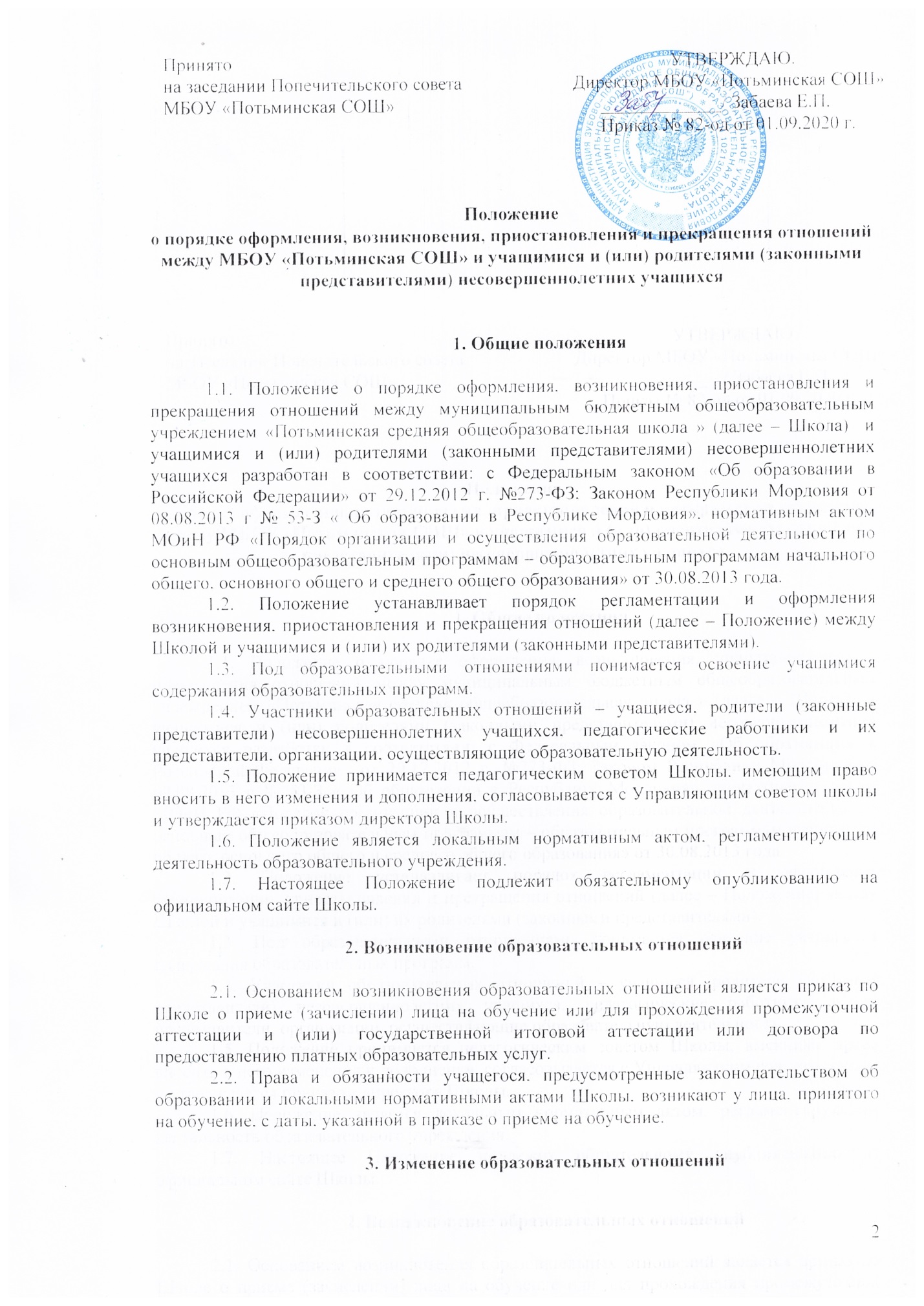 Положениео порядке оформления, возникновения, приостановления и прекращения отношений между МБОУ «Потьминская СОШ» и учащимися и (или) родителями (законными представителями) несовершеннолетних учащихся1. Общие положения1.1. Положение о порядке оформления, возникновения, приостановления и прекращения отношений между муниципальным бюджетным общеобразовательным учреждением «Потьминская средняя общеобразовательная школа » (далее – Школа)  и учащимися и (или) родителями (законными представителями) несовершеннолетних учащихся разработан в соответствии: с Федеральным законом «Об образовании в Российской Федерации» от 29.12.2012 г. №273-ФЗ; Законом Республики Мордовия от 08.08.2013 г № 53-З « Об образовании в Республике Мордовия», нормативным актом МОиН РФ «Порядок организации и осуществления образовательной деятельности по основным общеобразовательным программам – образовательным программам начального общего, основного общего и среднего общего образования» от 30.08.2013 года. 1.2. Положение устанавливает порядок регламентации и оформления возникновения, приостановления и прекращения отношений (далее – Положение) между Школой и учащимися и (или) их родителями (законными представителями). 1.3. Под образовательными отношениями понимается освоение учащимися содержания образовательных программ. 1.4. Участники образовательных отношений – учащиеся, родители (законные представители) несовершеннолетних учащихся, педагогические работники и их представители, организации, осуществляющие образовательную деятельность. 1.5. Положение принимается педагогическим советом Школы, имеющим право вносить в него изменения и дополнения, согласовывается с Управляющим советом школы  и утверждается приказом директора Школы. 1.6. Положение является локальным нормативным актом, регламентирующим деятельность образовательного учреждения.1.7. Настоящее Положение подлежит обязательному опубликованию на официальном сайте Школы.2. Возникновение образовательных отношений2.1. Основанием возникновения образовательных отношений является приказ по Школе о приеме (зачислении) лица на обучение или для прохождения промежуточной аттестации и (или) государственной итоговой аттестации или договора по предоставлению платных образовательных услуг. 2.2. Права и обязанности учащегося, предусмотренные законодательством об образовании и локальными нормативными актами Школы, возникают у лица, принятого на обучение, с даты, указанной в приказе о приеме на обучение. 3. Изменение образовательных отношений3.1. Образовательные отношения изменяются в случае изменения условий получения учащимся образования по конкретной основной или дополнительной образовательной программе, повлекшего за собой изменение взаимных прав и обязанностей учащегося и Школы. 3.2. Образовательные отношения могут быть изменены как по инициативе учащегося (родителей (законных представителей) несовершеннолетнего учащегося) по его заявлению в письменной форме, так и по инициативе Школы. 3.3. Основанием для изменения образовательных отношений является приказ по Школе, изданный директором Школы. 3.4. Права и обязанности учащегося, предусмотренные законодательством об образовании и локальными нормативными актами Школы, изменяются с даты издания приказа или с иной указанной в нём даты. 4. Прекращение образовательных отношений4.1. Образовательные отношения прекращаются в связи с отчислением учащегося из Школы: в связи с получением образования (завершением обучения); досрочно по основаниям, установленным в п.4.2.;в связи с переходом на обучение в форме семейного образования.4.2. Образовательные отношения могут быть прекращены досрочно в следующих случаях: по инициативе учащегося или родителей (законных представителей) несовершеннолетнего учащегося, в том числе в случае перевода учащегося для продолжения освоения образовательной программы в другую организацию, осуществляющую образовательную деятельность; по инициативе Школы, в случае применения к учащемуся, достигшему возраста пятнадцати лет, отчисления как меры дисциплинарного взыскания, а также в случае совершения учащимся действий, грубо нарушающих его устав, правила внутреннего распорядка, а также в случае установления нарушения порядка приема в Школу, повлекшего по вине учащегося его незаконное зачисление в Школу;по обстоятельствам, не зависящим от воли учащегося или родителей (законных представителей) несовершеннолетнего учащегося и Школы, в том числе в случае ликвидации Школы.4.3. Досрочное прекращение образовательных отношений по инициативе учащегося или родителей (законных представителей) несовершеннолетнего учащегося не влечет за собой возникновение каких-либо дополнительных, в том числе материальных, обязательств указанного учащегося перед Школой. 4.4. Основанием для прекращения образовательных отношений является приказ по Школе, об отчислении учащегося из Школы. Если с учащимся или родителями (законными представителями) несовершеннолетнего учащегося заключен договор об оказании платных образовательных услуг, при досрочном прекращении образовательных отношений такой договор расторгается на основании приказа по Школе, об отчислении учащегося из Школы.  Права и обязанности учащегося, предусмотренные законодательством об образовании и локальными нормативными актами Школы, прекращаются с даты его отчисления из Школы. 4.5. При досрочном прекращении образовательных отношений Школа, в трехдневный срок после издания приказа об отчислении учащегося выдает лицу, отчисленному из Школы, справку об обучении в соответствии с частью 12 статьи 60 Федерального закона «Об образовании в Российской Федерации».5. Вступление в силу, внесение изменений и дополнений в настоящее положение5.1. Настоящее Положение вступает в силу с 29.03.2019 г.5.2. Внесение поправок и изменений в Положение производится на заседании управляющего совета Школы.5.3. Настоящее положение действительно до принятия новой редакции.Принято                                                             на заседании Попечительского совета  МБОУ «Потьминская СОШ»                               УТВЕРЖДАЮ.          Директор МБОУ «Потьминская СОШ»                _____________/ Забаева Е.П.                Приказ № 82-од от 01.09.2020 г.